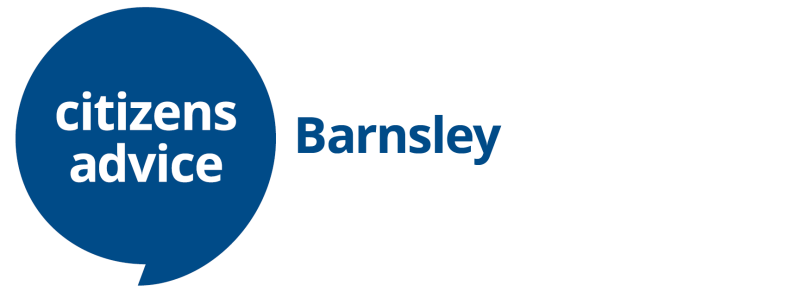 Volunteer AdministratorYour role includes the following tasksUsing spread sheets, databases and word processing packagesMaintaining and developing administrative systemsStock control of leaflets and materials and updating InformationHelping to arrange eventsCreating promotional materials e.g. leaflets and posterWorking towards a paperless office, e.g. scanning filesReceiving and sending faxes, mail, email and telephone callsTaking notes and minutes at meetingsSupporting and training users in day-to-day use of IT systemsSupporting/assisting the Office Manager and administrators with administration.Personal skills and qualities that an administrator needs: A commitment to the aims and principles of the CAB service.Good communication skills.Being open and approachable.Ability to communicate clearly both orally and in writing.Basic mathematical skills, including percentages.Respect for views, values and cultures that are different to their own.An understanding of why confidentiality is important.Being open to using computers on a regular basis.A positive attitude to self-development and assessment.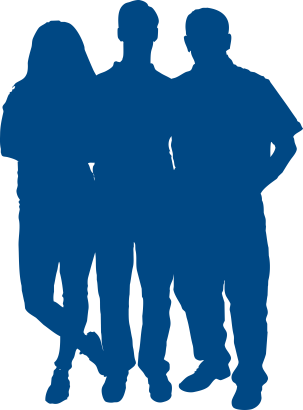 Ability to work as part of a team.